МУ «УДУ Курчалоевского муниципального района»Муниципальное бюджетное дошкольное образовательное учреждение«ДЕТСКИЙ САД №3 «РАДОСТЬ» С. ЦОЦИ-ЮРТ КУРЧАЛОЕВСКОГО МУНИЦИПАЛЬНОГО РАЙОНА»(МБДОУ «Детский сад №3 «Радость» с. Цоци-Юрт Курчалоевского муниципального района»)МУ «Курчалойн муниципальни кIоштан ШХЬДУ»Муниципальни бюджетни школазхойн хьалхара дешаран учреждени «КУРЧАЛОЙН МУНИЦИПАЛЬНИ К1ОШТАН ЦОЦИ-ЭВЛАН №3 БЕРИЙН БЕШ «РАДОСТЬ»(МБШХЬДУ «Курчалойн муниципальни к1оштан Цоци-Эвлан №3 бериийн беш «Радость»)ОТЧЕТО РЕЗУЛЬТАТАХ САМООБСЛЕДОВАНИЯМУНИЦИПАЛЬНОГО БЮДЖЕТНОГО ДОШКОЛЬНОГО ОБРАЗОВАТЕЛЬНОГО УЧРЕЖДЕНИЯ «ДЕТСКИЙ САД № 3 «РАДОСТЬ» С. ЦОЦИ-ЮРТ КУРЧАЛОЕВСКОГО МУНИЦИПАЛЬНОГО РАЙОНА»ЗА 2021 ГОДс. Цоци-ЮртВведениеНормативно-правовые и распорядительные документы по проведению самообследования образовательной организацией: - Федеральный закон «Об образовании в Российской Федерации» от 20 декабря 2012 года № 273-ФЗ. - Приказ Министерства образования и науки Российской Федерации от 14 июня 2013 года № 462 «Об утверждении Порядка проведения самообследования образовательной организацией». - Приказ Министерства образования и науки Российской Федерации от 10 декабря 2013 года № 1324 «Об утверждении показателей деятельности образовательной организации, подлежащей самообследованию». - Приказ Министерства образования и науки Российской Федерации от 14 декабря 2017 года № 1218 «О внесении изменений в порядок проведения самообследования образовательной организации».Цель проведения самообследования: обеспечение доступности и открытости информации о деятельности образовательной организации, а также подготовка отчета о результатах самообследования. Этапы процедуры самообследования:-планирование и подготовка работ по самообследованию организации; -организация и проведение самообследования; -обобщение полученных результатов и на их основе формирование отчета; -рассмотрение отчета органом управления организации, к компетенции которого относится решение данного вопроса. Отчет о результатах самообследования включает аналитическую часть (оценку деятельности образовательной организации) и результаты анализа показателей деятельности организации, подлежащей самообследованию. Оценка деятельности образовательной организации осуществляется по следующим направлениям: -организационно-правовое обеспечение образовательной деятельности; -система управления организации; -организация учебного процесса;-содержание и качество подготовки обучающихся (воспитанников); -востребованность выпускников; -качество кадрового обеспечения; -качество учебно-методического, библиотечно-информационного обеспечения, материально-технической базы; -формирование внутренней системы оценки качества образования. ОТЧЕТо результатах самообследованияМБДОУ «Детский сад № 3 «Радость» с. Цоци-Юрт Курчалоевского муниципального района»за 2021 годАналитическая часть1.1. Общие сведения об образовательной организации. Организационно-правовое обеспечение образовательной деятельностиМуниципальное бюджетное дошкольное образовательное учреждение «Детский сад № 3 «Радость» с. Цоци-Юрт Курчалоевского муниципального района» функционирует с 09 января 2020 года. Полное наименование Учреждения: муниципальное бюджетное дошкольное образовательное учреждение «Детский сад № 3 «Радость» с. Цоци-Юрт Курчалоевского муниципального района».Сокращенное наименование Учреждения: МБДОУ «Детский сад № 3 «Радость» с. Цоци-Юрт Курчалоевского муниципального района».Организационно-правовая форма – бюджетное учреждение. Учреждение является юридическим лицом, имеет обособленное имущество, самостоятельный баланс, лицевые счета, открытые в Управлении Федерального казначейства по Чеченской Республики, расчетный, валютный и другие счета в банковских учреждениях, печати, штапмы, бланки со своим наименованием.Юридический адрес учреждения: Чеченская Республика, с. Цоци-Юрт, Курчалоевский район, ул. А.М. Хамерзаева,49-А.Адрес официального сайта в информационно-телекоммуникационной сети «Интернет»: http: //ds_radost3.do95/ruАдрес электронной почты: tsotsi-yurt.radost3@mail.ruУчредителем учреждения и собственником имущества является Чеченская Республика. Органом, осуществляющим функции и полномочия учредителя учреждения, является МУ «Управление дошкольных учреждений Курчалоевского муниципального района». Юридический адрес учредителя: 366316, Российская Федерация, Чеченская Республика, с. Курчалой, ул. Школьная, 1, тел. 8(8715) 52-23-97. Адрес официального сайта в информационно-телекоммуникационной сети «Интернет»: http//www. udu-kurchaloy.do95.ru. Адрес электронной почты: udu-kurchaloy@mail.ru ДОУ осуществляет образовательную деятельность на основании лицензии на осуществление образовательной деятельности регистрационный № 2956 от «25» декабря 2017 г. серия 20Л02 № 0001327 и медицинскую деятельность на основании лицензии на осуществление медицинской деятельности регистрационный № ЛО-95-01-001195 от 01 марта 2018 года, серия 95 № 003101.Образовательную деятельность ДОУ регламентируют следующие локальные акты: -Устав МБДОУ «Детский сад № 3 «Радость» с. Цоци-Юрт Курчалоевского муниципального района»;-Основная образовательная программа ДОУ;-Годовой план работы ДОУ;-Программа развития ДОУ;-Годовой календарный график;-Учебный график;-Расписание организованной образовательной деятельности, режим дня;-Положения ДОУ.-Приказы по основной деятельности, книга регистрации приказов по основной деятельности;-Акты готовности ДОУ к новому учебному году;-Отчёты по итогам деятельности ДОУ за прошедшие годы;-Рабочие программы (планы воспитательно-образовательной работы) педагогов ДОУ;Система договорных отношений, регламентирующих деятельность ДОУ, представлена:-Приказы и распоряжения заведующего;-Правила внутреннего трудового распорядка;-Штатное расписание ДОУ (соответствует установленным требованиям, структура и штатная численность в соответствии с Уставом);-Договором ДОУ с родителями (законными представителями);-Положение о премировании, надбавках и доплатах;-Инструкция по организации охране жизни и здоровья детей;-Инструкция по охране труда работников ДОУ;-Инструкция по пожарной безопасности;-Должностные инструкции работников;-Должностные обязанности по охране труда;-Коллективный договор (в т.ч. приложения к коллективному договору);-Положение о Педагогическом совете ДОУ;-Санитарные правила и нормы;-Книга учёта трудовых книжек работников, личные дела работников;-Журналы проведения инструктажа;-Приказы по личному составу, книга регистрации приказов по личному составу;-Трудовым договором с руководителем учреждения и дополнительным соглашением к трудовому договору;-Графиком работ сотрудников.ДОУ обеспечивает взаимодействие с социумом. Наблюдается тенденция к расширению и углублению связей ДОУ с другими образовательными, медицинскими учреждениями и учреждениями культуры. Творческое сотрудничество с социальными партнерами осуществляется согласно договорам и плану мероприятий совместной деятельности:- Договор о сотрудничестве между МБОУ «Цоци-Юртовская СШ №1 имени Хамерзаева Х.А.» и ДОУ на 2020-2021 учебный год.Все нормативные локальные акты в части содержания, организации образовательного процесса в ДОУ имеются в наличии.1.2. Система управленияУправление ДОУ осуществляется в соответствии с Федеральным законом «Об образовании в Российской Федерации», на основании Устава с соблюдением принципов единоначалия и самоуправления. Управляемая система состоит из взаимосвязанных между собой коллективов: педагогического – обслуживающего – медицинского – детского. Организационная структура управления ДОУ представляет собой совокупность всех его органов с присущими им функциями. Она может быть представлена в виде 2 основных структур: общественного и административного управления.Схема. 1 направление – общественное управление ДОУОбщее руководство ДОУ осуществляет Общее собрание трудового коллектива на основании Положения об Общем собрании трудового коллектива.В состав Общего собрания входят с правом решающего голоса все сотрудники Детского сада. Для ведения Общего собрания трудового коллектива открытым голосованием избираются его председатель и секретарь.Срок полномочий Общего собрания трудового коллектива работников — 1 год.Одной из форм самоуправления ДОУ является Родительский комитет ДОУ, избираемый на 1 год и состоящий из представителей родителей (законных представителей) обучающихся детского сада. Родительский комитет ДОУ формируется, осуществляет деятельность и выполняет полномочия в соответствии с Положением о родительском комитете ДОУ.Родительский комитет ДОУ собирается на свои заседания по мере необходимости, но не реже 2 раз в год. Формы проведения заседаний Родительского комитета ДОУ определяются Председателем Родительского комитета ДОУ в соответствии с вопросами, которые вносятся на его рассмотрение.В целях рассмотрения сложных педагогических и методических вопросов, вопросов организации учебно-воспитательного процесса, изучения и распространения передового педагогического опыта в ДОУ действует Педагогический совет.Педагогический Совет является постоянно действующим органом ДОУ. Полномочия, структура, порядок формирования и порядок деятельности Педагогического совета устанавливаются Положением о Педагогическом Совете.Организационной формой работы родителей (законных представителей) является Общее родительское собрание. Общее родительское собрание — коллегиальный орган общественного самоуправления ДОУ, действующий в целях развития и совершенствования образовательного и воспитательного процесса, взаимодействия родительской общественности и ДОУ.В состав родительского собрания входят все родители (законные представители) обучающихся, посещающих ДОУ. Полномочия, структура, порядок формирования и порядок деятельности Общего родительского собрания устанавливаются локальным актом ДОУ.Общее родительское собрание действует по плану, входящему в годовой план работы ДОУ. Общее родительское собрание собирается не реже 2 раз в год.Схема. II направление – административное управлениеНепосредственное управление ДОУ осуществляет заведующий МБДОУ «Детский сад № 3 «Радость» с. Цоци-Юрт Курчалоевского муниципального района» Сурьяна Магомед-Салаховна Аюбова, которая действует от имени ДОУ, представляя его во всех учреждениях и организациях.Заместитель заведующего по учебно-воспитательной работе осуществляет руководство учебно-воспитательной работой учреждения: определяет место каждого педагога в воспитательно-образовательной работе с детьми, мобилизует воспитателей на решение задач, поставленных концепцией дошкольного воспитания перед ДОУ, привлекает к их решению родителей воспитанников.Заведующий хозяйственной части отвечает за сохранность здания ДОУ и имущества, организует материально-техническое снабжение педагогического процесса, обеспечивает чистоту и порядок в помещениях детского сада и на участке, противопожарную безопасность и организацию труда обслуживающего персонала.Медицинская сестра контролирует санитарное состояние помещений и участка ДОУ, соблюдение санитарно-противоэпидемического режима, качество доставляемых продуктов, организацию питания и качество приготовления пищи, обеспечивает медицинское обслуживание детей, проводит санитарно-просветительскую работу среди работников ДОУ и родителей, принимает участие в организации физкультурно-оздоровительной работы с детьми.Педагоги ДОУ в своей работе выполняют следующие функции:-планируют и осуществляют воспитательно-образовательную работу;-ведут работу с родителями по вопросам воспитания детей в семье, привлекают их к активному сотрудничеству с детским садом;-активно работают с родительским комитетом и отдельными родителями, обеспечивая создание необходимых условий в помещениях группы и на участке для успешной реализации воспитательно-образовательной программы;-участвуют в педсоветах ДОУ, методических объединениях, организуют смотры-конкурсы и выставки детских работ к дням открытых дверей, проводят родительские собрания, участвуют в праздниках;-осуществляют работу, направленную на предупреждение и максимальную коррекцию нарушений речи, зрения и других отклонений в развитии психических процессов (памяти, мышления, внимания и др.).Структура ДОУ соответствует решаемым ДОУ задачам, механизм управления ДОУ определяет его стабильное функционирование.Общее руководство ДОУ осуществляет общее собрание трудового коллектива, вопросы его компетенции определяются Уставом.Руководством ДОУ осуществляет заведующий Аюбова Сурьяна Магомед-Салаховна, стаж педагогической работы – 6 лет, в данной должности 3 года месяцев.Основными задачами Совета ДОУ, педагогического совета, общего собрания трудового коллектива и родительского комитета являются непосредственное участие в управлении ДОУ, выбор стратегических путей развития ДОУ и подготовка управленческих решений, входящих в компетенцию того или иного органа. Их функции и направления деятельности прописаны в соответствующих положениях. Система управления МБДОУ «Детский сад № 3 «Радость» с. Цоци-Юрт Курчалоевского муниципального района» функционирует в соответствие с существующим законодательством, Уставом ДОУ. Структура управления включает в себя все стороны образовательного процесса.1.3. Организация учебного процессаПрием детей в ДОУ осуществляется в соответствии с Правилами приема воспитанников в МБДОУ «Детский сад № 3 «Радость» с. Цоци-Юрт Курчалоевского муниципального района», разработанными в соответствии с Федеральным законом «Об образовании в Российской Федерации» от 29.12.2012 № 273-ФЗ, приказом Минобрнауки России от 08.04.2014 № 293 «Об утверждении Порядка приема на обучение по образовательным программам дошкольного образования». Отношения между ДОУ родителями воспитанников (законными представителями) строятся на договорной основе – Договор об образовании по образовательным программам дошкольного образования.Общее количество групп – 5 групп;  Продолжительность каникул в течение учебного года с 01.01.2020 г. по 09.01.2020 года.Общесадовские праздничные дни:- 1 сентября «День знаний»;- 6 сентября «День Чеченской Республики»;- 16 сентября «День чеченской женщины»;- 27 сентября «День дошкольного работника»;- 5 октября «День города», «День учителя», «День молодежи»;- 4 ноября «день народного единства»;- 12 декабря «День Конституции Российской Федерации»;- 31 декабря «Новый год»;- 23 февраля «День Защитника Отечества»;- 8 марта «Международный женский день»;- 1 апреля «День смеха»;- 12 апреля «День космонавтики»;- 23 марта «День Конституции Чечни»;- 16 апреля «День Мира в Чечне»;- 1 мая «Праздник Весны и Труда»;- 9 мая «День Победы», «День Скорби» Общее количество воспитанников на конец года – 90, распределение по возрастным группам:Детский сад функционирует в режиме полного дня (12-часовой пребыванием).Режим работы ДОУ установлен, исходя из потребностей семьи и возможностей бюджетного финансирования ДОУ, и является следующим:-пятидневная рабочая неделя (Выходные дни: суббота, воскресенье и праздничные дни, установленные законодательством Российской Федерации и Чеченской Республики)- длительность пребывания детей в группах 12 часов.- режим работы групп с 7:00 до 19:00 часов.Образовательный процесс осуществляется по двум режимам - с учетом теплого и холодного периода года; строится с учетом возрастных принципов и адекватных дошкольному возрасту форм работы с детьми.1.4. Содержание и качество подготовки воспитанников В воспитательно-образовательном процессе ДОУ реализуется образовательная программа дошкольного образования, которая разработана в соответствии с ФГОС ДО и с учетом примерной образовательной программы дошкольного образования «От рождения до школы»/ Под ред. Н.Е. Вераксы, Т.С. Комаровой, М.А. Васильевой. -3-е изд., испр. и доп.-М.: МОЗАИКА-СИНТЕЗ, 2015-368 с.Для реализации части, формируемой участниками образовательных отношений, используются следующие парциальные программы.В соответствии с требованиями ФГОС ДО педагогический коллектив основными целями своей работы считает создание благоприятных условий для полноценного проживания ребенком дошкольного детства, обеспечение становления личности ребенка и раскрытие его индивидуальности, создание условий для физического, познавательного, речевого, социально-коммуникативного и художественно-эстетического развития детей дошкольного возраста, обеспечение готовности к школьному обучению, обеспечение безопасности жизнедеятельности дошкольника. Эти цели реализуются в процессе разнообразных видов детской деятельности: игровой, коммуникативной, трудовой, познавательно – исследовательской, речевой, продуктивной, музыкально – художественной, чтения. Для достижения целей Программы решались следующие задачи: 1. Способствовать развитию сюжетно – ролевых игр как основы социально - коммуникативного развития детей.2. Сохранение и укрепление здоровья детей, обеспечение физической и психической безопасности; создание комфортных условий жизнедеятельности для развития физических, интеллектуальных и личностных качеств.3. Продолжить работу по обновлению развивающей предметно-пространственной среды, способствующей развитию активности ребёнка в различных видах деятельности, проявлению у него любознательности, творчества.4. Продолжить работу по укреплению взаимодействия с социумом и родителями воспитанников.Содержание образовательной программы реализуется в процессе: -организованной образовательной деятельности; -образовательной деятельности, осуществляемой в ходе режимных моментов;  -самостоятельной детской деятельности;-взаимодействия с семьями воспитанников. Результатами освоения образовательной программы являются целевые ориентиры дошкольного образования, которые представляют собой социально-нормативные возрастные характеристики возможных достижений ребенка. Качество подготовки воспитанников отслеживается в соответствии требованиями к освоению ребенком образовательных областей.1.5. Качество кадрового составаПедагогическими кадрами, медицинским и техническим персоналом учреждение укомплектовано согласно штатному расписанию, утвержденному заведующим МБДОУ «Детский сад № 3 «Радость» с. Цоци-Юрт Курчалоевского муниципального района». Уровень профессиональной подготовки педагогических работников соответствует требованиям квалификационных характеристик ЕКС.Детский сад полностью укомплектован кадрами. Коллектив ДОУ составляет 47 человек.Воспитательно-образовательную работу осуществляют 14 педагога:- воспитатели – 8- педагог - психолог – 1- педагоги дополнительного образования – 1- музыкальные руководители – 1- инструктор по физической культуре – 1- социальный педагог – 1 - старший воспитатель – 1Медицинский персонал:- медсестра;Учебно-вспомогательный персонал: всего 11 человек.Обслуживающий персонал: всего 23 чел.ДОУ укомплектован сотрудниками, согласно штатному расписанию. Подбор и расстановка кадров осуществлялись на основе квалификации педагогов и с учетом пожелания самих воспитателей, что благоприятно сказывается на психологическом климате в коллективе. Основными принципами работы коллектива ДОУ являются: - уважение к свободе и достоинству каждого ребенка;- создание условий для развития индивидуальности;- обеспечение атмосферы психологического комфорта воспитанников;- учет возрастных и индивидуальных особенностей детей.Средний возраст педагогического коллектива – 22 года.Отличительной особенностью ДОУ является стабильность педагогических кадров и обслуживающего персонала.Более 90% педагогов владеют навыками пользователя ПК, пройдя обучение на базе ДОУ или освоив компьютер самостоятельно. Порядок установления заработной платы работников ДОУ, в т. ч. надбавок к должностным окладам, порядка и размеров их премирования, стимулирующих выплат и заработная плата педагогических работников с учётом стимулирующей части оплаты труда производится в соответствии с положением об оплате труда и в соответствии с положением о премировании.В целом можно сделать вывод, что ДОУ полностью укомплектован кадрами. Уровень профессионального мастерства педагогов растет, педагоги постоянно повышают свой профессиональный уровень, педагогический коллектив функционирует в режиме активного развития.1.6. Качество учебно-методического, библиотечно-информационного обеспечения, материально-технической базы, медицинского обеспеченияВ ДОУ созданы условия для разностороннего развития детей с 2 до 6 лет. В соответствии с программно-методическим обеспечением к образовательной программе дошкольного образования учреждение на 95% укомплектовано учебно-методической и художественной литературой; в каждой возрастной группе имеется необходимый учебно-методический и дидактический комплексы. Детский сад оснащен современным оборудованием для разнообразных видов детской деятельности в помещении и на участках.В группах имеется игровой материал для познавательного развития детей дошкольного возраста:- музыкального развития;- для продуктивной и творческой деятельности;- для сюжетно-ролевых игр;- игрушки и оборудование для игр во время прогулок;- оборудование для физического, речевого развития;Созданы условия для совместной и индивидуальной активности детей. В воспитательно-образовательном процессе активно используются информационно-коммуникационные технологии:- при проведении семинара для педагогов ДОУ;- при проведении мастер-классов для педагогов ДОУ;- в процессе и организации методической работы с педагогическими кадрами;- в работе детьми дошкольного возраста в процессе организации организационно-образовательной деятельности.Все компоненты развивающей предметной среды ДОУ (в помещении и на участке) включают оптимально возможные условия для полноценного всестороннего развития детей. Все групповое пространство доступно детям: игрушки, дидактический материал, игры. Они прекрасно знают, где взять бумагу, краски, карандаши, природный материал. Обобщать результаты своих наблюдений за объектами природы дети учатся при ведении календаря погоды. Вместе со взрослыми дети пересаживают и поливают цветы.Предметно-развивающая среда группы меняется в зависимости от некоторых особенностей, например, если в группе больше мальчиков, то группу оборудуют преимущественно конструкторами, кубиками, машинами, что позволяет детям строить дома, мосты, арки, гаражи не только на столе, но и на полу. Если девочек больше, чем мальчиков, то чаще разворачиваются игры в «семью», «больницу», «магазин», для этого выделяется большая часть группы. Мебель и оборудование установлены так, чтобы каждый ребенок мог найти удобное и комфортное место для ООД с точки зрения его эмоционального состояния: достаточно удаленное от детей и взрослых или, наоборот, позволяющее ощущать тесный контакт с ними, или же предусматривающее в равной мере контакт и свободу.Общая площадь здания и помещений ДОУ составляет 6300 кв. м.Материальная база ДОУ представлена следующими функциональными кабинетами и информационно – коммуникационным оборудованием:При планомерной реализации задач программы развития и годового плана ДОУ на 2021 год удалось достигнуть определенных достижений в укреплении материально-технической базы детского сада, которая представляет собой совокупность вещественных элементов, необходимых для функционирования, развития образовательной организации. За индикативные показатели нами взят анализ основных фондов детского сада, которые подразделяются на следующие группы: - здание и системы жизнеобеспечения;- оборудование и инвентарь;- участок детского сада.Анализируя состояние здания ДОУ и его основных систем необходимо отметить косметический ремонт в функциональных кабинетах, группах и игровых площадках.В соответствии с предписанием госпожнадзора проведена замена эвакуационного освещения - монтаж световых оповещателей «Выход» (4шт.) в соответствии с п. 43 Правил противопожарного режима в Российской Федерации.Материально-техническое обеспечение соответствует допустимому уровню. В ДОУ соблюдаются все требования пожарной безопасности: установлена система оповещения, имеются средства пожаротушения, выполняются требования к состоянию путей эвакуации, содержанию помещений, проводятся мероприятия по обучению персонала и воспитанников. Своевременно проводятся огнезащитная обработка чердачных и складских помещений, испытание наружных пожарных лестниц, проверка и перезарядка огнетушителей. Санитарно-гигиенические нормы образовательного процесса: требования к водоснабжению, освещению, воздушно-тепловому режиму соблюдаются в соответствии с СанПиНом 2.4.1.3049-13. В ДОУ обеспечивается нормативный уровень инсоляции и естественного освещения помещений и игровых площадок. Все группы оборудованы необходимой мебелью, столы и стулья соответствуют ростовым параметрам ребенка. Проведен ежегодный медицинский осмотр сотрудников.Для обеспечения функционирования ДОУ и создания надлежащих условий по присмотру и уходу за детьми за отчетный период был приобретен жесткий и мягкий хозяйственный инвентарь: уборочный, различная посуда.- методическая литература;- костюмы (Деда Мороза и Снегурочки);- медицинского оборудования;- баннеры, таблички;- постельное белье, матрацы, чехлы на матрацы, подушки, одеяло, покрывало, полотенца;- двух - ярусные кровати с матрасами, стулья, столы во вновь открытые группы;- раздевальные шкафы;- кружки, тарелки глубокие и плоские;- морозильный ларь, кухонный гарнитур, шкаф в пищеблок для хранения хлеба, шкаф для хранения досок, мойки в группы, шкафовы для уборочного инвентаря, напольная электрическая плита;В перспективе - установка на пищеблоке взамен неисправленной напольной электрической плиты, замена напольной электрической плиты. В дошкольных группах ведется работа по приведению в соответствие с требованиями ФГОС ДО развивающей предметно-пространственной среды. На сегодняшний день развивающая предметно-пространственная среда, материально-технические условия реализации образовательной программы соответствуют требованиям ФГОС ДО. По результатам анализа предметно-пространственной среды групп и ДОУ в целом, еще необходимо приобретение средств обучения, в том числе технического, игрового, спортивного, оздоровительного оборудования, инвентаря, для реализации образовательной программы дошкольного образования в соответствии ФГОС (в части требований к условиям реализации Образовательной программы) и с учетом основной общеобразовательной программы ДОУ.Анализ состояния территории ДОУ показал, что за отчетный период проведена большая работа по благоустройству территории ДОУ, прогулочных участков.В соответствии с программно-методическим обеспечением к образовательной программе дошкольного образования учреждение укомплектовано учебно-методической и художественной литературой. В каждой возрастной группе имеется необходимый учебно-методический и дидактический материалы, что позволяет педагогам качественно осуществлять образовательный процесс.Сохранение и укрепление здоровья детей одно из основных направлений работы ДОУ. Только здоровый ребенок способен на гармоничное развитие, поэтому формирование привычки к здоровому образу жизни были и остаются первостепенной задачей ДОУ.Оборудован медицинский блок, но соответствия его с СанПиН 2.4.1.3049-13.Медицинский блок включает в себя медицинский кабинет, он оснащен необходимым медицинским инструментарием, набором медикаментов. Медицинской сестрой ДОУ ведется учет и анализ общей заболеваемости воспитанников, анализ простудных заболеваний.Медсестрой ДОУ проводятся лечебно - профилактические мероприятия:1. Осуществление амбулаторного приёма по поводу оказания первичной медицинской помощи:-обработка ран, ссадин, царапин;-остановка носовых кровотечений.2. Профилактика травматизма:-устранение неблагоприятных условий среды, в которой живёт ребёнок (осмотр участков на наличие борщевика и крапивы, осмотр групп).3 Проведение осмотров на педикулёз, занесение результатов осмотров в журнал:-осмотр осуществляется 1 раз в 10 дней. Педикулёза выявлено не было.4. Осуществление антропометрии, занесение данных в журнал.Замеры проводились 1 раз в год: в октябре. 5. Проведение плановых медицинских осмотров детей, в т.ч. с привлечением специалистов.6. Организация прививочной работы:-для своевременного учёта детей, подлежащих вакцинации, ведётся журнал учёта профилактических прививок;-планирование прививок ведётся в соответствии с национальным календарём профилактических прививок, утвержденным Приказом Минздравсоцразвития России от 31.01.2011 №51н «Об утверждении национального календаря профпрививок и календаря профпрививок по эпидемическим показаниям». Анализ посещаемости детьми ДОУВ ДОУ создана своя система физкультурно-оздоровительной работы, в которой большое внимание уделено развитию физических качеств и координационных способностей детей, а также определению индивидуального двигательного режима каждого ребёнка в соответствии с его физическими возможностями. Для всех возрастных групп разработан режим дня с учётом возрастных особенностей детей и специфики сезона (на тёплый и холодный период года). Заболеваемость на одного ребёнкаСредняя посещаемость детьми ДОУ за 2021 годГруппы здоровья воспитанников за 2021 годОтсутствие случаев травматизма у воспитанников детского садаДОУ организует разностороннюю деятельность, направленную на сохранение здоровья детей, реализует комплекс воспитательно-образовательных, оздоровительных и лечебно-профилактических мероприятий.Систематически проводятся: утренняя гимнастика, как средство тренировки и закаливания организма, медико-педагогический контроль, подвижные игры на прогулке, физкультминутки на организационно-образовательной деятельности.Педагогический коллектив ДОУ уделяет должное внимание закаливающим процедурам, которые подходят для детей всех трех групп здоровья, а это щадящие методы закаливания:- игровая оздоровительная гимнастика после дневного сна;- включающая релаксационную и дыхательную гимнастику;- коррегирующая гимнастика;- хождение босиком по «дорожке здоровья»;- утренний прием на свежем воздухе, и др.Во избежание перегрузок воспитанников расписание ООД составлено в соответствии с санитарно – эпидемиологическими правилами и нормативами СанПиН 2.4.1.3049-13.Регулярно сотрудники ДОУ проходят медицинский осмотр.Выполняется норматив наполняемости детей в группах.В помещениях соблюдаются санитарно-гигиенические условия, выдерживается режим проветривания, температурный режим, водоснабжение и т.д.Предписания надзорных органов выполняются в срок.В ДОУ созданы достаточные условия для медицинской деятельности, для сохранения и укрепления здоровья детей.Питание детей организовано в групповых комнатах согласно СанПиН, 4-х разовое, для всех детей. Пищеблок оборудован соответствующими СанПиН штатами и необходимым технологическим оборудованием.Регулярно ведется работа администрации по контролю за качеством приготовления пищи: отслеживается сбалансированность (соотношение белков, жиров, углеводов), соблюдение норм питания; объём порций, наличие контрольного блюда; хранение проб (48 часовое); объём порций; соблюдение питьевого режима.В ДОУ контроль за организацией питания осуществляет комиссия в составе:- заведующей;- заведующий по АХЧ;- повара;Производственный контроль:-в рамках производственного контроля взяты смывы с производственных объектов;-взяты пробы питьевой воды;Результаты смывов отрицательные, питьевая вода соответствует норме.Контроль за организацией питьевого режима. В ДОУ питьевой режим организован согласно СанПиН 2.4.1.3049-13. Ведется вся необходимая документация:- график получения питания;- накопительные ведомости по питанию;- журналы бракеража сырой и готовой продукции;- осмотр сотрудников пищеблока;-«С» - витаминизации;- 10-ти дневное меню, картотека блюд;Созданы условия для соблюдения правил техники безопасности на пищеблоке:- имеются инструкции по пользованию оборудованием;- проводятся инструктажи по пожарной и энергетической безопасности.Дети ДОУ обеспечены полным сбалансированным питанием.1.7. Функционирование внутренней системы оценки качества образованияВнутренняя система оценки качества образования определена следующими локальными актами: Положение о внутреннем контроле в ДОУ, Положение о системе оценки качества образования.В ДОУ используются следующие формы административного и общественного контроля:- оперативный;- тематический;- итоговый контроль.Качество дошкольного образования отслеживается в процессе педагогической диагностики и мониторинга состояния образовательной деятельности учреждения. Педагогическая диагностика воспитателя (специалиста) направлена на изучение ребенка дошкольного возраста для познания его индивидуальности и оценки его развития как субъекта познания, общения и деятельности; на понимание мотивов его поступков, видение скрытых резервов личностного развития, предвидение его поведения в будущем.  Мониторинг направлен на отслеживание качества - результатов деятельности учреждения в текущем учебном году; - педагогического процесса, реализуемого в учреждении; - качества условий деятельности учреждения (анализ условий предусматривает оценку профессиональной компетентности педагогов и оценку организации, развивающей предметно-пространственная среды).2. Показатели деятельности МБДОУ «Детский сад №3 «Радость» с. Цоци-Юрт Курчалоевского муниципального района» подлежащей самообследованию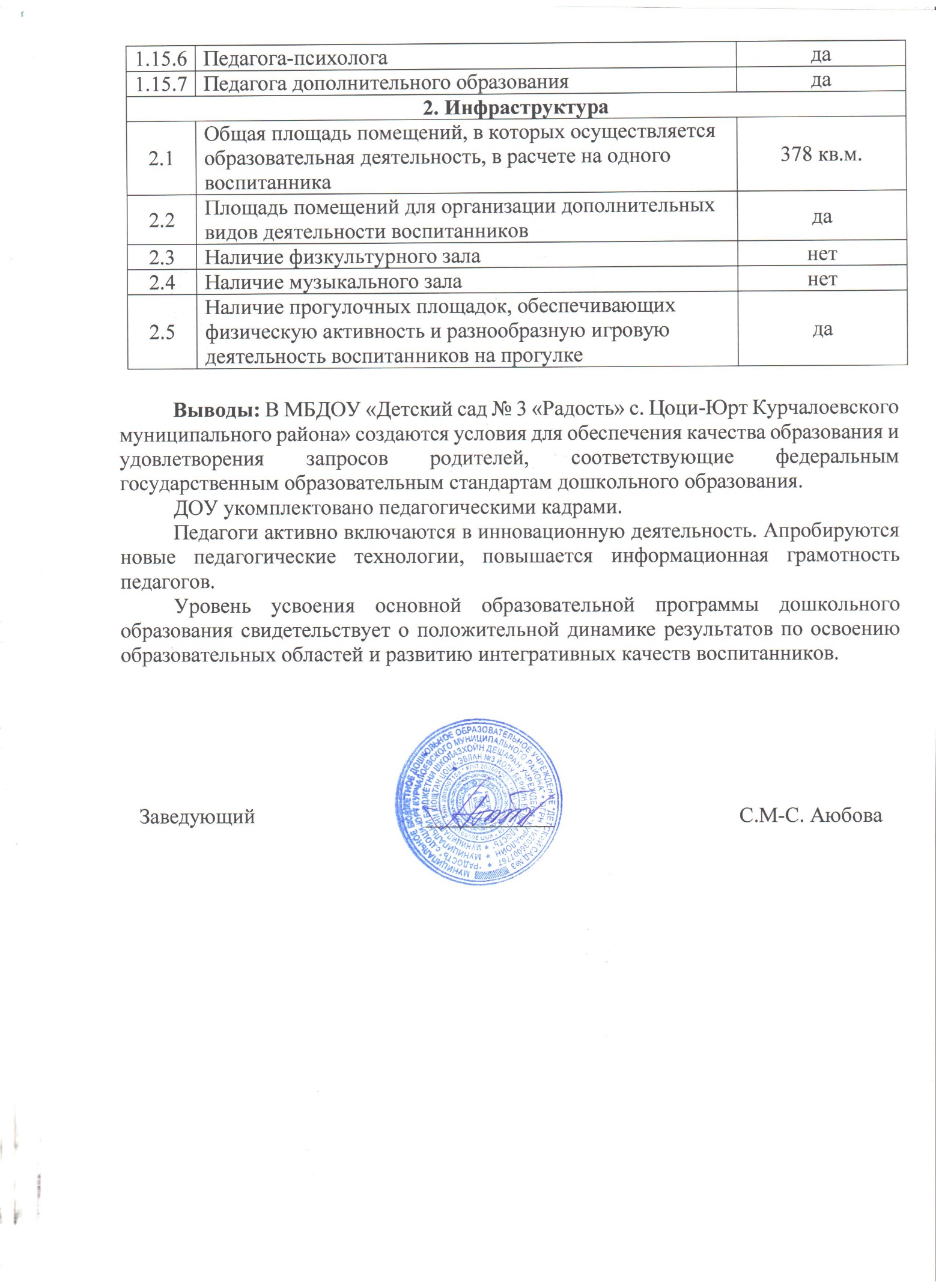 Возрастная категорияНаправленность группКоличество группКоличество детейОт 2 до 3 летОбщеразвивающая115От 3 до 4 летОбщеразвивающая133От 4 до 5 летОбщеразвивающая244От 5 до 6 летОбщеразвивающая361Всего 7 групп – 153 детей Всего 7 групп – 153 детей Всего 7 групп – 153 детей Всего 7 групп – 153 детей Образовательная областьОсновная образовательная программа дошкольного образованияПарциальная программаПознавательное развитие- основная образовательная программа дошкольного образования (одобрена федеральным учебно-методическим объединением по общему образованию протокол от 20.05.2015 № 2/15)-Масаева З.В. Программа курса «Мой край родной»/ Развивающая программа для дошкольников от 3 до 7 лет. Махачкала: АЛЕФ (ИП Овчинников М.А.), 2014. – 40 с.Юсупова Р.Э., /Николаенко И.В./;Речевое развитие- основная образовательная программа дошкольного образования (одобрена федеральным учебно-методическим объединением по общему образованию протокол от 20.05.2015 № 2/15)Художественно-эстетическое развитие- основная образовательная программа дошкольного образования (одобрена федеральным учебно-методическим объединением по общему образованию протокол от 20.05.2015 № 2/15)Социально-коммуникативное развитие- основная образовательная программа дошкольного образования (одобрена федеральным учебно-методическим объединением по общему образованию протокол от 20.05.2015 № 2/15)Физическое развитие- основная образовательная программа дошкольного образования (одобрена федеральным учебно-методическим объединением по общему образованию протокол от 20.05.2015 № 2/15)-Пензулаева Л.И. Физкультурные занятия в детском саду: от 3 до 7 лет. – М.: МОЗАЙКА – СИНТЕЗ, 2014. – 128 с.;Экономическое воспитаниеХарактеристика кадрового составаХарактеристика кадрового состава141. По образованиювысшее педагогическое образование 21. По образованиюсреднее педагогическое образование122. По стажудо 5 лет52. По стажуот 5 до 10 лет-2. По стажуот 10 до 15 лет-2. По стажусвыше 15 лет-3. По результатаматтестациивысшая квалификационная категория-3. По результатаматтестациипервая квалификационная категория-3. По результатаматтестациисоответствие занимаемой должности -Вид помещенийОснащениеФункциональное назначениеМетодический кабинет- Библиотека педагогической и методической литературы;- библиотека периодических изданий;- пособия для занятий;- опыт работы педагогов;- материалы консультаций, семинаров, семинаров – практикумов, мастер-класса, презентации;- иллюстративный материал;- компьютер – 4;- цветной принтер – 5;- принтер – 1.- осуществление методической помощи- организация методической работы- выставки методических материалов, пособийГрупповые комнаты- Столы, стулья для проведения ООД, приёма пищи- шкафы для пособий- материалы для занятий- пособия, игры- методическая и детская литература- игровые уголки - проведение режимных процессов;- организованной образовательной деятельности;- игры;- самостоятельная деятельность детейСпальные помещения- кровати- организация дневного сна воспитанниковМедицинский кабинетМедицинский кабинет- стол;- стул;- шкаф- кушетка -Организация профосмотров;-организация профпрививок;-оказание первой медицинской помощи;- организация просветительской работы с сотрудниками образовательного учрежденияПищеблок- Духовой шкаф;- электрическая плита;- столы разделочные;- овощерезка, столовые приборы;- шкафы для хлеба, для досок, холодильные;- мясорубка;- холодильник бытовой- организация полноценного четырехразового питания воспитанников  2021 годКол-во пропущенных дней10 дней2021 годСредняя посещаемость за год153 детейГруппа здоровьяIIIIIIIVКол-во детей1531- -ГодыСлучаи травматизма воспитанников2021отсутствуютN п/пПоказателиЕдиница измерения1. Образовательная деятельность1. Образовательная деятельность1. Образовательная деятельность1.1Общая численность воспитанников, осваивающих образовательную программу дошкольного образования, в том числе:153 человек1.1.1В режиме полного дня (12 часов)153 человек1.1.2В режиме кратковременного пребывания (3-5 часов)-1.1.3В семейной дошкольной группе-1.1.4В форме семейного образования с психолого-педагогическим сопровождением на базе дошкольной образовательной организации-1.2Общая численность воспитанников в возрасте до 3 лет-1.3Общая численность воспитанников в возрасте от 3 до 6 лет153 человек1.4Численность/удельный вес численности воспитанников в общей численности воспитанников, получающих услуги присмотра и ухода:153 человек/100%1.4.1В режиме полного дня (8-12 часов)153 человек/100%1.4.2В режиме продленного дня (12-14 часов)-1.4.3В режиме круглосуточного пребывания-1.5Численность/удельный вес численности воспитанников с ограниченными возможностями здоровья в общей численности воспитанников, получающих услуги:-1.5.1По коррекции недостатков в физическом и (или) психическом развитии-1.5.2По освоению образовательной программы дошкольного образования -1.5.3По присмотру и уходу-1.6Средний показатель пропущенных дней при посещении дошкольной образовательной организации по болезни на одного воспитанника10 дней1.7Общая численность педагогических работников, в том числе:14 человек1.7.1Численность/удельный вес численности педагогических работников, имеющих высшее образование101.7.2Численность/удельный вес численности педагогических работников, имеющих высшее образование педагогической направленности (профиля)101.7.3Численность/удельный вес численности педагогических работников, имеющих среднее профессиональное образование51.7.4Численность/удельный вес численности педагогических работников, имеющих среднее профессиональное образование педагогической направленности (профиля)-1.8Численность/удельный вес численности педагогических работников, которым по результатам аттестации присвоена квалификационная категория, в общей численности педагогических работников, в том числе:-1.8.1Высшая-1.8.2Первая-1.9Численность/удельный вес численности педагогических работников в общей численности педагогических работников, педагогический стаж работы которых составляет:человек/%1.9.1До 5 лет5 человек1.9.2Свыше 30 лет-1.10Численность/удельный вес численности педагогических работников в общей численности педагогических работников в возрасте до 30 лет71.11Численность/удельный вес численности педагогических работников в общей численности педагогических работников в возрасте от 55 лет-1.12Численность/удельный вес численности педагогических и административно-хозяйственных работников, прошедших за последние 5 лет повышение квалификации/профессиональную переподготовку по профилю педагогической деятельности или иной осуществляемой в образовательной организации деятельности, в общей численности педагогических и административно-хозяйственных работников-1.13Численность/удельный вес численности педагогических и административно-хозяйственных работников, прошедших повышение квалификации по применению в образовательном процессе федеральных государственных образовательных стандартов в общей численности педагогических и административно-хозяйственных работников-1.14Соотношение «педагогический работник/воспитанник» в дошкольной образовательной организации14 педагогов153  детей1.15Наличие в образовательной организации следующих педагогических работников:1.15.1Музыкального руководителяда1.15.2Инструктора по физической культуреда1.15.3Учителя-логопеданет1.15.4Логопеданет1.15.5Учителя - дефектологанет